Конспект мероприятия «Зеленая полянка»Педагог приглашает детей встать в круг! Здравствуй, солнце золотое! Здравствуй, небо голубое! Здравствуй, вольный ветерок! Здравствуй, милый мой дружок!Игра- песенка «Как тебя зовут»У каждого из нас есть имя. А у кого еще есть имена? У животных, у растений. Ребята, а в нашем кабинете есть растения? Посмотрите, вот они! И у каждого растения есть свое имя…Давайте посмотрим на каждое растение и прохлопаем его имя:- драцена- хлорофитум (семейное счастье)- фиалка- бегония- аспидистра (дружная семейка)- фикус- реоПедагог предлагает детям сесть на стульчики.Ребята, а вы любите, чтобы о вас заботились? Что это значит, забота?Как вы думаете, о растениях нужно заботиться?Как это можно сделать?Посмотрим на картинки (2 слайд)Все верно! Но о растениях заботится не только человек, но и Бог, который сотворил всю природу! Как вы думаете, что в природе помогает расти, цвести и радовать нас?- свет-вода-тепло…Нет, пожалуй, самое главное мы не назвали- это ЛЮБОВЬ. Если мы не будем любить и заботиться о цветах, то они завянут и будут грустить. Ведь растение чувствует, любит его хозяин или нет. Если мы любим свое домашнее растение, то оно будет расти, на нем появятся цветы, а у некоторых даже плоды. Растение будет радоваться!Первое заданиеЧтобы растению было светло, мы смастерим для них солнышкоКаждый ребенок на большой круг прикрепляет прищепкиТеперь нужно подумать о том, чем мы будем поить цветочек, ведь комнатные растения очень любят пить.Вода для цветов хранится в лейкеДети собирают разрезную картинку «Лейка»Как же создать тепло для цветка? Мы разогреем наши ручки для этого!Вставайте ребята в кружок вместе с родителями! Споем песенку.Физкультминутка про цветочкиНу а теперь пришла пора позаботиться о наших цветочках и посадить их в красивые горшки, полить водой, чтобы они всегда нас радовали!Дети вместе с родителями пересаживают комнатные растения.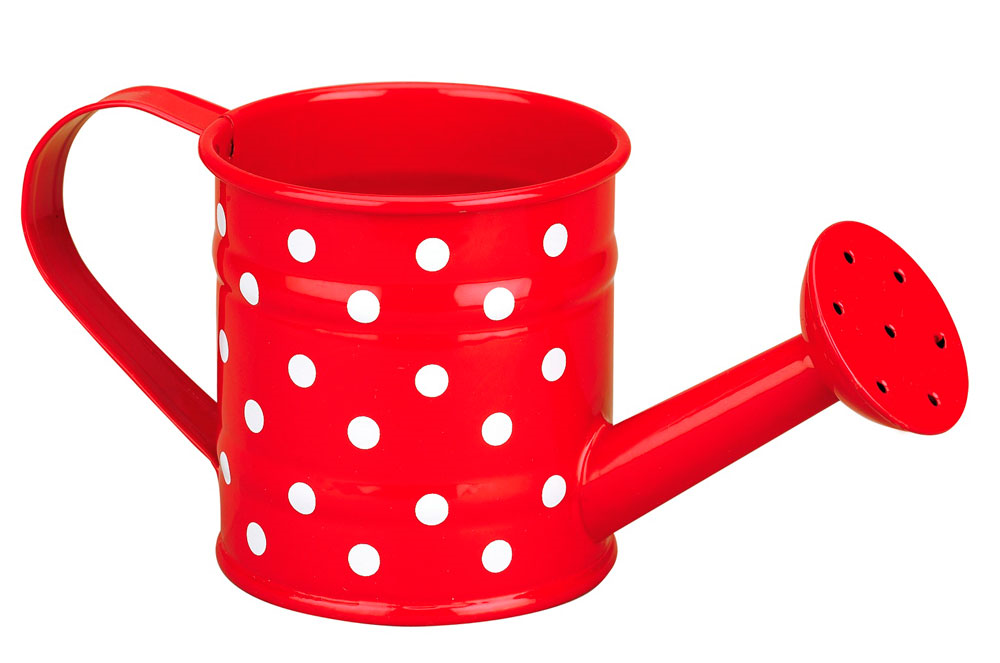 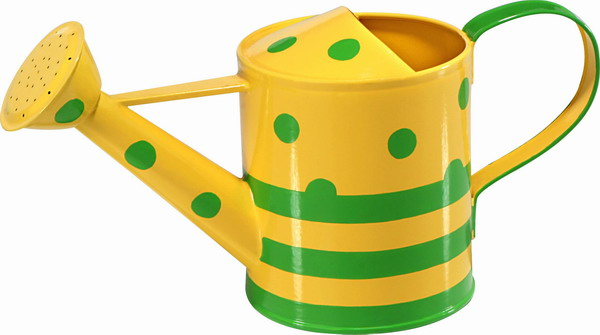 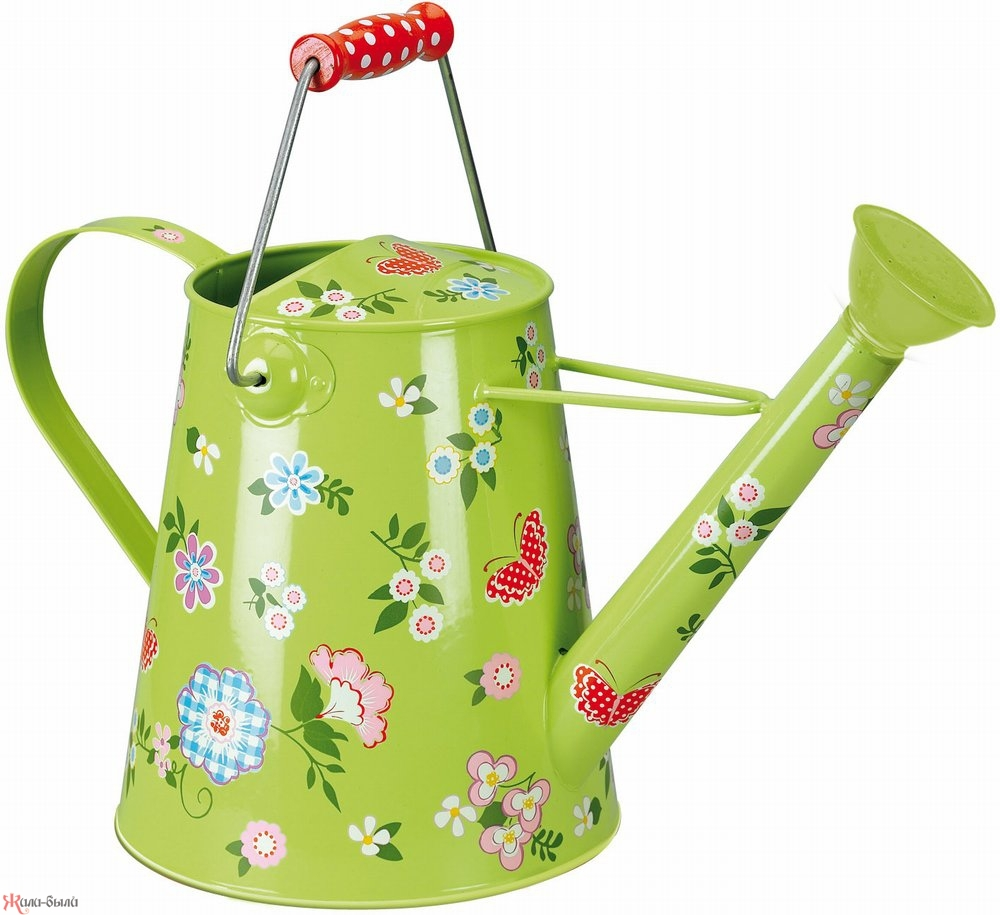 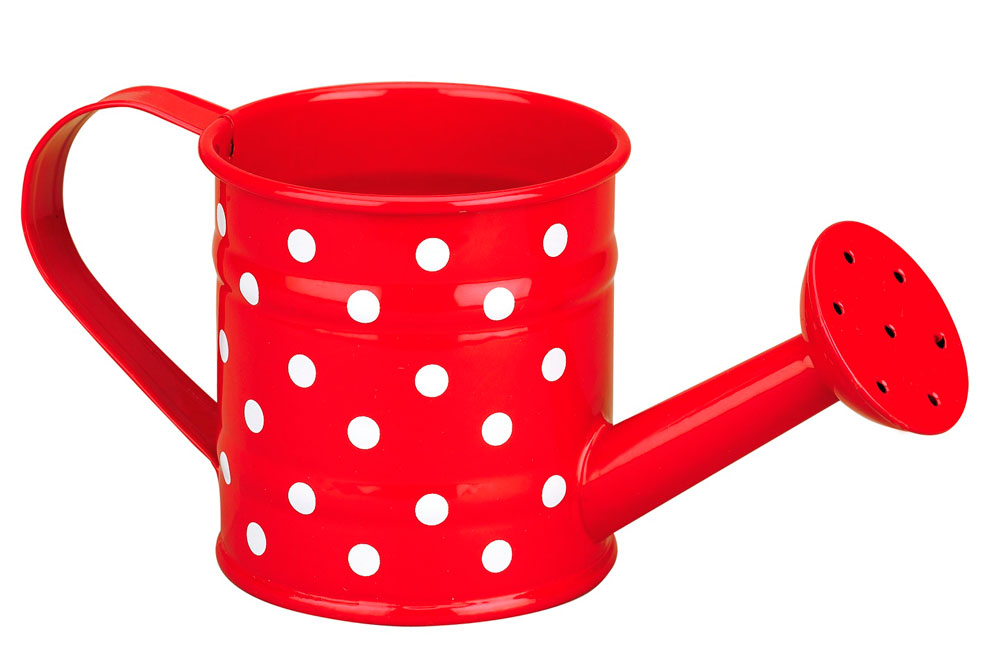 